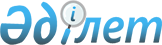 О кредитовании микрокредитных организаций для дальнейшего микрокредитования сельского населения и сельскохозяйственных товаропроизводителей в 2011 году
					
			Утративший силу
			
			
		
					Приказ Министра сельского хозяйства Республики Казахстан от 7 апреля 2011 года № 28-3/170. Зарегистрирован в Министерстве юстиции Республики Казахстан 19 апреля 2011 года № 6892. Утратил силу приказом и.о. Министра сельского хозяйства Республики Казахстан от 12 августа 2011 года № 28-3/472

      Сноска. Утратил силу приказом и.о. Министра сельского хозяйства РК от 12.08.2011 № 28-3/472.      В целях реализации Закона Республики Казахстан от 29 ноября 2010 года "О республиканском бюджете на 2011-2013 годы" и в соответствии с пунктами 34 и 36 Правил поддержки агропромышленного комплекса с участием специализированных организаций, утвержденных постановлением Правительства Республики Казахстан от 7 июля 2006 года № 645, ПРИКАЗЫВАЮ:



      1. Утвердить распределение средств, направляемых на кредитование микрокредитных организаций для дальнейшего микрокредитования сельского населения и сельскохозяйственных товаропроизводителей в 2011 году в разрезе областей, согласно приложению к настоящему приказу.



      2. Установить акционерному обществу "Фонд финансовой поддержки сельского хозяйства" при кредитовании микрокредитных организаций для дальнейшего микрокредитования сельского населения и сельскохозяйственных товаропроизводителей:



      1) ставку вознаграждения не более 7,5 % годовых;



      2) срок предоставления кредитов микрокредитным организациям – не более 4-х лет;



      3) ставку вознаграждения выдаваемого займа сельскому населению и сельскохозяйственным товаропроизводителям (конечным заемщикам микрокредитных организаций) не более 14,5 % годовых.



      3. Комитету по делам сельских территорий (Тунгышбеков С.Т.) в установленном законодательством порядке обеспечить государственную регистрацию настоящего приказа в Министерстве юстиции Республики Казахстан.



      4. Настоящий приказ вводится в действие со дня его первого официального опубликования.      Министр                                    А. Куришбаев

Приложение к приказу       

Министра сельского хозяйства   

Республики Казахстан        

от 7 апреля 2011 года № 28-3/170  

        Распределение средств, направляемых на кредитование

   микрокредитных организаций для дальнейшего микрокредитования

            сельского населения и сельскохозяйственных

       товаропроизводителей в 2011 году в разрезе областей
					© 2012. РГП на ПХВ «Институт законодательства и правовой информации Республики Казахстан» Министерства юстиции Республики Казахстан
				№

п/пНаименование областейСумма выделяемых средств,

тенге1Акмолинская30 000 0002Актюбинская30 000 0003Алматинская50 000 0004Атырауская10 000 0005Восточно-Казахстанская50 000 0006Жамбылская50 000 0007Западно-Казахстанская30 000 0008Карагандинская10 000 0009Костанайская20 000 00010Кызылординская20 000 00011Мангистауская30 000 00012Павлодарская30 000 00013Северо-Казахстанская50 000 00014Южно-Казахстанская90 000 000Итого500 000 000